Riconosciuto dalla Regione Campania con D.D. n. 151 del 23/06/2005         Iscrizione Registro Imprese CCIAA di Avellino e Partita Iva n. 02423390646DA INVIARE A MEZZO FAX AL N.  0825 780252 - OPPURE PER E MAIL: info@catcna.it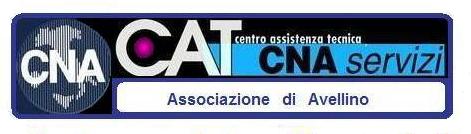 C.A.T.  S.I.  scarlCentro di Assistenza Tecnica Sviluppo IrpiniaSocietà  di emanazione della CNA Avellinowww.catcna.itVia Pironti 1/b        83100 AvellinoVia Pironti 1/b        83100 AvellinoVia Pironti 1/b        83100 AvellinoVia Pironti 1/b        83100 AvellinoVia Pironti 1/b        83100 AvellinoVia Pironti 1/b        83100 AvellinoTel. 0825 783345  Fax 0825 780252Tel. 0825 783345  Fax 0825 780252Tel. 0825 783345  Fax 0825 780252Tel. 0825 783345  Fax 0825 780252Tel. 0825 783345  Fax 0825 780252Tel. 0825 783345  Fax 0825 780252E mail: info@catcna.itE mail: info@catcna.itE mail: info@catcna.itE mail: info@catcna.itE mail: info@catcna.itE mail: info@catcna.itADESIONE CORSI CRONOTACHIGRAFO DIGITALEADESIONE CORSI CRONOTACHIGRAFO DIGITALEADESIONE CORSI CRONOTACHIGRAFO DIGITALEADESIONE CORSI CRONOTACHIGRAFO DIGITALEADESIONE CORSI CRONOTACHIGRAFO DIGITALEADESIONE CORSI CRONOTACHIGRAFO DIGITALEADESIONE CORSI CRONOTACHIGRAFO DIGITALEADESIONE CORSI CRONOTACHIGRAFO DIGITALEADESIONE CORSI CRONOTACHIGRAFO DIGITALEADESIONE CORSI CRONOTACHIGRAFO DIGITALEADESIONE CORSI CRONOTACHIGRAFO DIGITALEADESIONE CORSI CRONOTACHIGRAFO DIGITALEADESIONE CORSI CRONOTACHIGRAFO DIGITALEADESIONE CORSI CRONOTACHIGRAFO DIGITALEADESIONE CORSI CRONOTACHIGRAFO DIGITALEAZIENDA:AZIENDA:AZIENDA:Settore ATECO/AttivitàSettore ATECO/AttivitàSettore ATECO/AttivitàVia/Piazza/LocalitàVia/Piazza/LocalitàVia/Piazza/LocalitàCITTA'CITTA'CITTA'CAPCAPCAPPartita IvaPartita IvaPartita IvaC.F.C.F.TelefonoFaxFaxCell.e-maile-mailLavoratori Partecipanti al CorsoLavoratori Partecipanti al CorsoLavoratori Partecipanti al CorsoLavoratori Partecipanti al CorsoLavoratori Partecipanti al CorsoLavoratori Partecipanti al CorsoLavoratori Partecipanti al CorsoLavoratori Partecipanti al CorsoLavoratori Partecipanti al CorsoLavoratori Partecipanti al CorsoLavoratori Partecipanti al CorsoCognome e Nome:Cognome e Nome:Cognome e Nome:                          luogo data nascita                                   mansione                          luogo data nascita                                   mansione                          luogo data nascita                                   mansione                          luogo data nascita                                   mansione                          luogo data nascita                                   mansione                          luogo data nascita                                   mansione                          luogo data nascita                                   mansione                          luogo data nascita                                   mansione                          luogo data nascita                                   mansione                          luogo data nascita                                   mansione                          luogo data nascita                                   mansioneBarrareNon associati CNANon associati CNANon associati CNANon associati CNAAssociati CNAAssociati CNA 18 ORE8 OREBUON FUNZIONAMENTO CRONOTACHIGRAFOBUON FUNZIONAMENTO CRONOTACHIGRAFOBUON FUNZIONAMENTO CRONOTACHIGRAFOBUON FUNZIONAMENTO CRONOTACHIGRAFOBUON FUNZIONAMENTO CRONOTACHIGRAFOBUON FUNZIONAMENTO CRONOTACHIGRAFO€  120,00€  120,00€  120,00€  120,00€  60,00€  60,00Decreto dirigenziale prot. n. 215 del 12 dicembre 2016Decreto dirigenziale prot. n. 215 del 12 dicembre 2016Decreto dirigenziale prot. n. 215 del 12 dicembre 2016Decreto dirigenziale prot. n. 215 del 12 dicembre 2016Decreto dirigenziale prot. n. 215 del 12 dicembre 2016Decreto dirigenziale prot. n. 215 del 12 dicembre 2016N.B.I costi sopra descritti sono al netto di IVAI costi sopra descritti sono al netto di IVAI costi sopra descritti sono al netto di IVAI costi sopra descritti sono al netto di IVAI costi sopra descritti sono al netto di IVAI costi sopra descritti sono al netto di IVAI costi sopra descritti sono al netto di IVAI costi sopra descritti sono al netto di IVAI costi sopra descritti sono al netto di IVAI costi sopra descritti sono al netto di IVAI costi sopra descritti sono al netto di IVAI costi sopra descritti sono al netto di IVALUOGOLUOGOLUOGOdataAllega copia del documento di riconoscimento LAVORATORICopia UNILAV. Allega copia del documento di riconoscimento LAVORATORICopia UNILAV. Allega copia del documento di riconoscimento LAVORATORICopia UNILAV. Allega copia del documento di riconoscimento LAVORATORICopia UNILAV. Allega copia del documento di riconoscimento LAVORATORICopia UNILAV. Allega copia del documento di riconoscimento LAVORATORICopia UNILAV. Allega copia del documento di riconoscimento LAVORATORICopia UNILAV. Allega copia del documento di riconoscimento LAVORATORICopia UNILAV. Allega copia del documento di riconoscimento LAVORATORICopia UNILAV. Allega copia del documento di riconoscimento LAVORATORICopia UNILAV. Allega copia del documento di riconoscimento LAVORATORICopia UNILAV. Allega copia del documento di riconoscimento LAVORATORICopia UNILAV. Dichiara di essere a conoscenza della normativa sulla Privacy  autorizza  il trattamento dei dati personali ai sensi del Dlgs 196/2003. Dichiara di essere a conoscenza della normativa sulla Privacy  autorizza  il trattamento dei dati personali ai sensi del Dlgs 196/2003. Dichiara di essere a conoscenza della normativa sulla Privacy  autorizza  il trattamento dei dati personali ai sensi del Dlgs 196/2003. Dichiara di essere a conoscenza della normativa sulla Privacy  autorizza  il trattamento dei dati personali ai sensi del Dlgs 196/2003. Dichiara di essere a conoscenza della normativa sulla Privacy  autorizza  il trattamento dei dati personali ai sensi del Dlgs 196/2003. Dichiara di essere a conoscenza della normativa sulla Privacy  autorizza  il trattamento dei dati personali ai sensi del Dlgs 196/2003. Dichiara di essere a conoscenza della normativa sulla Privacy  autorizza  il trattamento dei dati personali ai sensi del Dlgs 196/2003. Dichiara di essere a conoscenza della normativa sulla Privacy  autorizza  il trattamento dei dati personali ai sensi del Dlgs 196/2003. Dichiara di essere a conoscenza della normativa sulla Privacy  autorizza  il trattamento dei dati personali ai sensi del Dlgs 196/2003. Dichiara di essere a conoscenza della normativa sulla Privacy  autorizza  il trattamento dei dati personali ai sensi del Dlgs 196/2003. Dichiara di essere a conoscenza della normativa sulla Privacy  autorizza  il trattamento dei dati personali ai sensi del Dlgs 196/2003. Dichiara di essere a conoscenza della normativa sulla Privacy  autorizza  il trattamento dei dati personali ai sensi del Dlgs 196/2003. Firma Firma Firma Firma Firma Firma Firma (Legale Rappresentante dell'azienda)_________________________________(Legale Rappresentante dell'azienda)_________________________________(Legale Rappresentante dell'azienda)_________________________________(Legale Rappresentante dell'azienda)_________________________________(Legale Rappresentante dell'azienda)_________________________________(Legale Rappresentante dell'azienda)_________________________________(Legale Rappresentante dell'azienda)_________________________________